РЕПЕРТУАРНЫЙ ПЛАНШКОЛЬНОГО ТЕАТРА «Театральная студия»МБОУ «Гимназия №2»на 2023-2024 учебный годРуководитель театра Аверьянова А.А.Утверждаю: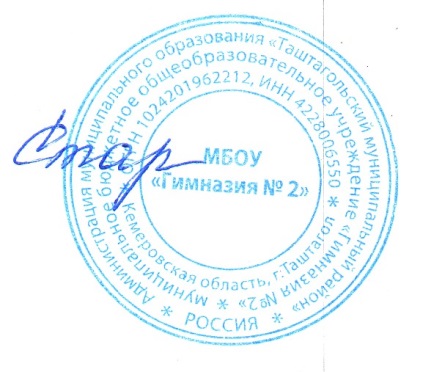 Директор МБОУ «Гимназия №2» _____ _____Н.А. Старикова№ п/пДата проведения Название мероприятия или открытого занятия Название спектакля, постановки, творческого номераКоличество участников105.10.2023«День учителя»Юмористическая миниатюра «Обычный рабочий день учителя!»7210 ноября 2023Всероссийский конкурс «Живая классика» стихиПодготовка детей  к конкурсу 5328.12.2023«Новый год»Сказка на новый лад«Морозко»9428.12.2023«Новый год»Театральный китч«Про… сказки»27527.01.2024«Снятие Блокады Ленинграда»Короткометражный фильм  «Блокадный хлеб5620 февраля  2024 «День защитника Отечества»Литературно-музыкальная композиция«Наша история… Победа»9727 Февраля 2024 Всероссийский конкурс «Живая классика»Проза Подготовка детей  к конкурсу 3827 апреля 2024Спектакль «Сказка о царе Салтане»40906.05.2024«День Победы»Литературно-музыкальная композиция «От Героев былых времен»12